RESULTADO – TOMADA DE PREÇON° 2024162TP40ERGO Instituto de Gestão e Humanização – IGH, entidade de direito privado e sem finslucrativos, classificado como Organização Social, vem tornar público o resultado daTomada de Preços, com a finalidade de adquirir bens, insumos e serviços para oERG GO - Instituto de Gestão e Humanização, com endereço à Av. Perimetral, QdCidade para recebimento:ID :GOIÂNIA33501782937, Lt. 64 Nº 1650, Setor Coimbra, CEP: 74.530026.FaturamentoMínimoValidade daPropostaCondições dePagamentoFornecedorPrazo de EntregaFretePapelaria Dinamica LtdaRua S 1 , 590 - Qd. 159 , GOIÂNIA -GO2 dias apósconfirmaçãoR$ 100,0025/02/202430 ddlCIFAdevenir Portes - (62) 3226-9300OBSERVAÇÕES:PreçoUnitario doÍtem - R$Prog.EntregaValor Total doÍtem - R$Descrição do ProdutoCódigoFabricanteEmbalagemQuantidadeExcluirCAIXAARQUIVO MORTO PAPELAOARQUIVOPOLIONDA -POLIBRASR$R$37253UNITARIO 100-UNIDADE3,3800 338,0000FITA ADESIVAEMPACOTADORA TRANSP.MONOFACE 45X45(EMBALADORA) - ROLOCOM DIMENSOES DE 45MMX 45 M - ROLOFITAEMPAC.R$R$1725 TRANSP. UNITARIO 203,3700 67,400045X45 -ADEREPAPEL A4 EXTRA BRANCO ->COM DIMENSOES 210X2975G/M2APROXIMADAMENTE,PAPEL A410X297MM38 75GRS ALC,BRANCO -INK72R$R$1UND30MULTIUSO PROPRIO PARAIMPRESAO EM JATO DETINTA, LASER E23,9000 717,0000FOTOCOPIADORA. - RESMAR$.122,4000Total1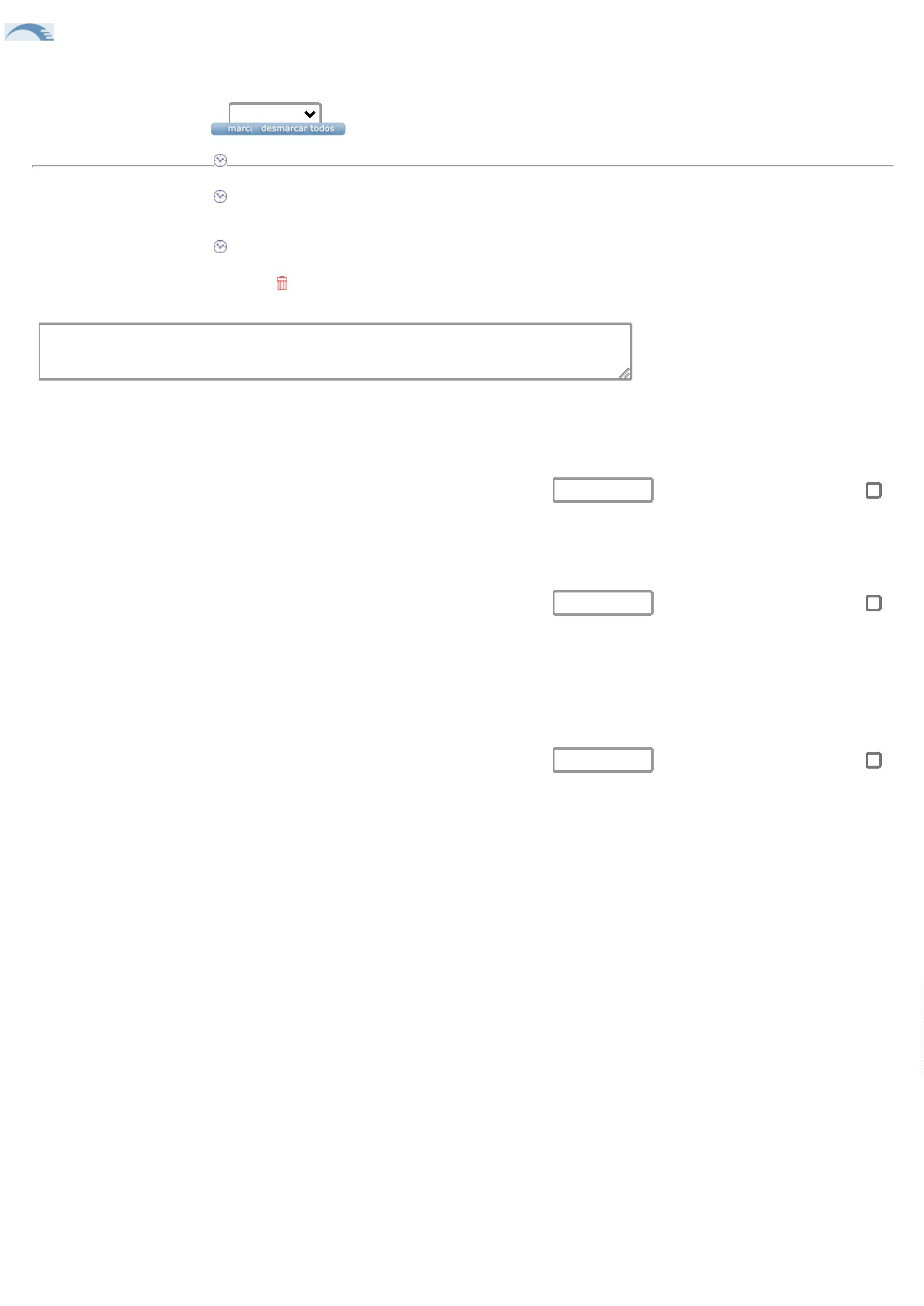 FaturamentoMínimoValidade daPropostaCondições dePagamentoFornecedorPrazo de EntregaFretePapelaria Shalon EireliAv Mangueira S/n Vila Alzira Aparecida De Goiania-goiás , 0 - , GOIÂNIA - GOR$100,005 dias apósconfirmação01/03/2024 30 ddl CIFCarlos Alberto Porto Queiroz Salatiel - (62) 3283-2680OBSERVAÇÕES:PreçoProg.Unitario Valor Total doDescrição do ProdutoCódigoFabricanteEmbalagemQuantidadeExcluirEntrega do Ítem -R$Ítem - R$CANETACANETA ESFEROGRAFICAAZUL - UNIDADEESFEROGRAFICAAZUL - 1 -R$R$166151200,5800 11,6000MASTERCANETACANETA ESFEROGRAFICAVERMELHA - UNIDADEESFEROGRAFICACOMPACTOR -COMPACTORR$R$4651115570,5800 2,9000COLA BASTAO 21 GR -UNIDADECOLA BASTAO22G - brwR$R$376091,9800 9,9000MARCADORQUADROBRANCO CORPRETO - BRWMARCADOR DE TEXTOPERMANENTE PRETO CD - 40098UNIDADER$R$1,6900 11,8300MOLHA DEDO C/ APROX. 12G-> UMEDECEDOR DE DEDOS12GR - ESPECIFICAÇÃO:COMPOSIÇÃO:ÁCIDOMOLHA DEDO31736 TIPO PASTA 12G -RADEXR$R$1112,8200 2,8200GRAXO,GLICOIS,CORANTEALIMENTÍCIOE ESSENCIAAROMÁTICA.-UNIDADEPASTA SUSPENSA 36.1X24CM CARTAO MARMORIZADOCASTANHO -> 336 A 350 G/M²COM HASTE PLASTICA.GRAMPO PLASTICO. VISOR.ETIQUETA. CODIGO 0038 DADELLO OU EQUIVALENTE -UNIDADEASTA SUSPENSA36.1X24 CMR$R$1725630CARTAO -FRAMA2,1000 63,0000R$Total102,0500R$Total Geral: R$1.224,4500LUCAS AUGUSTOVITORINOAssinado de forma digital porLUCAS AUGUSTO VITORINODados: 2024.02.27 11:41:41 -03'00'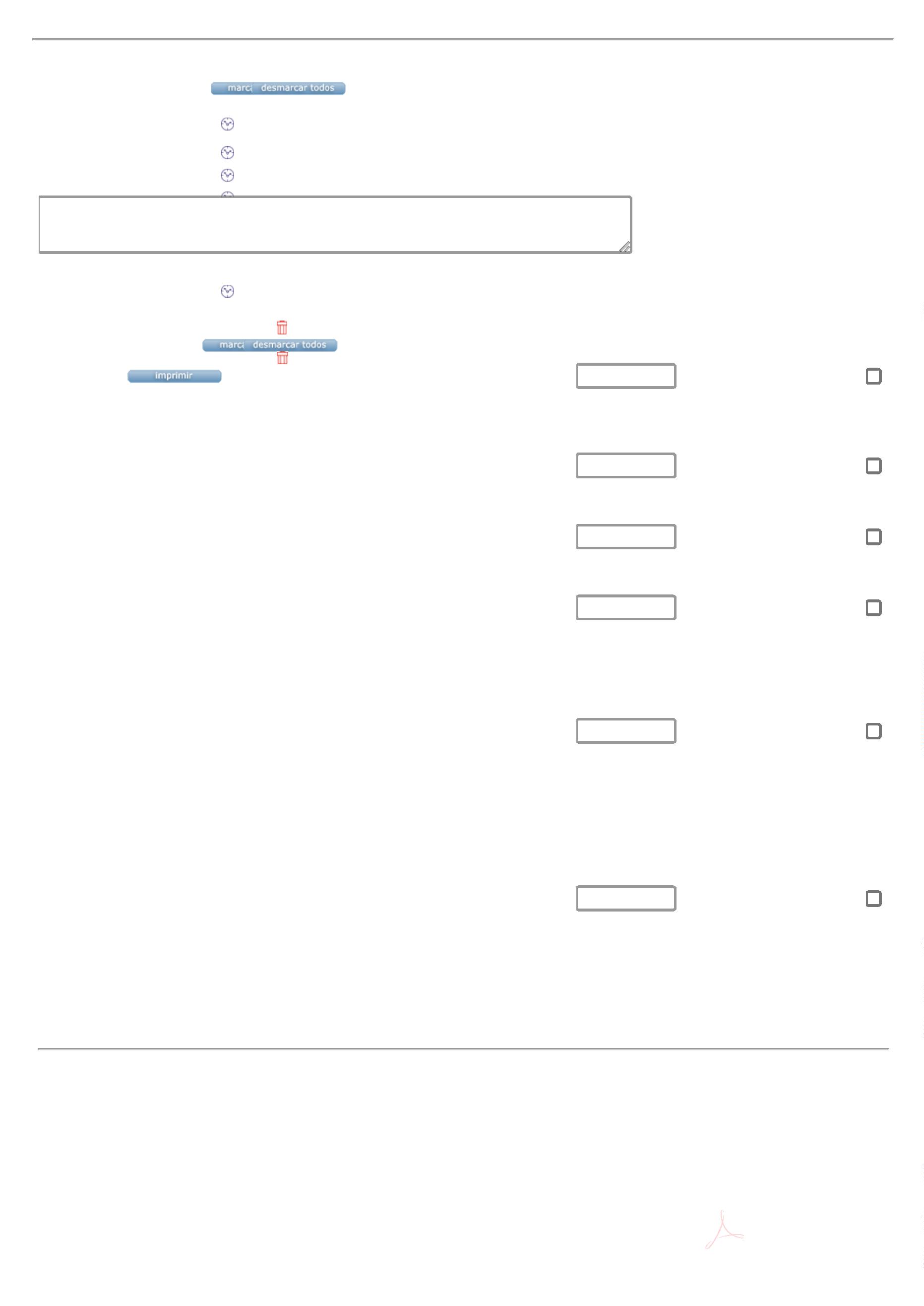 